St Joseph’s Curriculum overview – Year 4 2022 – 2023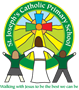 Autumn 1Autumn 2Spring 1Spring 2Summer 1Summer 2GOSPEL VALUES AND VIRTUESCompassionForgivenessIntegrityPeaceKindnessIntegrityHumilityJustice  CompassionIntegrityJusticeRespectDemocracyJusticeHumilityPeaceIntegrityHumilityDemocracyJusticeCompassionForgivenessHumilityBRITISH VALUESRespect and ToleranceDemocracyRespect and ToleranceIndividual libertyRespect and Tolerance
Rule of LawDemocracyDemocracyRespect and ToleranceRespect and ToleranceENGLISHFiction (voyage and return): Meerkat Mail by Emily Gravett (3 weeks).  To write a class book based on a voyage-and-return plot pattern.Non- Fiction (Non-chronological report): Book of Bones 10 Record-breaking Animals by Gabrielle Balkan 
and Sam Brewster (3 weeks).  To write own pages to create a class book about an amazing group of animals.Poetry: Paint Me a Poem by Grace Nichols (1 week).  To respond to art through poetry.Fiction (dilemma): Bill’s New Frock by Anne Fine (4 weeks).  Write a short story in which a character is transformed into a contrasting character and has to deal with the issues/dilemmas of that character (e.g. a king turns into a poor man; a cat turns into a mouse).Non-Fiction (Explanation): How to Invent by Lynn Huggins-Cooper (3-4 weeks).  Choose an inventor and/or invention and create a portfolio and/or an invention timeline.Fiction (adventure): The great chocoplotNon-Fiction (explanation text): Gut gardenNon-Fiction (Information): Rainforest Rough Guide by Paul Mason (3 weeks).  To create a class rough guide to a particular environment which could be real or imagined.Poetry: A River by Marc Martin (3 weeks). To write about a journey through different landscapes.Fiction (Traditional Tale): Cinderella of the Nile by Beverley Naidoo (3 weeks).  Write a new version of Cinderella, including a different setting and ‘back story’ to the original.Non-Fiction (Biography): Fantastically Great Women Who Changed The World by Kate Pankhurst (3 weeks).  Write a biography of a famous person, choosing elements of layout, presentation and language to match the chosen personality and their achievements.Poetry: Poetry Pie by Roger McGough (2 weeks).  Perform and write poetry.Non-Fiction (Persuasion): Charity letter (3 weeks).  Write own persuasive letter about an issue of importance to each child.Poetry (group performance): The Works; KS2; Pie Corbett (2–3 weeks). Write a presentation and perform a poem as a group.LITERATURECLASS TEXTBill’s New Frock by Anne FineBill’s New Frock by Anne FineThe Girl Who Stole an Elephant by Nizrana FarookThe Girl Who Stole an Elephant by Nizrana FarookThe Boy In The Tower by Polly Ho-YenThe Boy In The Tower by Polly Ho-YenNON-FICTION CURRICULAR LINKLDP Babcock School Library ServicesTopic Box 1 - The MayaTopic Box 2 – BrazilLDP Babcock School Library ServicesTopic Box 1 - The MayaTopic Box 2 – BrazilMATHSNumber and place value - 4-digit numbersAddition and subtractionMeasure - perimeterMultiplication and divisionMultiplication and divisionMeasure – areaFractionsDecimalsDecimalsGeometry – angles and 2D shapesGeometry – position and directionSCIENCELiving things and their habitatsAnimals, including humans (the body dome)States of matterSoundElectricityREDomestic ChurchTopic Title - Family 5.09.22 – 30.09.22Judaism: 03-07.10.22Baptism/ConfirmationTopic Title – BelongingPlymouth Diocese Assessment Sacramental ThemeAT1(ii) 10.10.22 – 11.11.22Hinduism: 14-18.11.22Advent/ChristmasTopic Title – Loving21.11.22 – 16.12.22Local ChurchTopic Title - Community04 - 27.01.23Islam 30.01.23 – 03.02.23EucharistTopic Title - Together06.02.23 – 10.03.23Lent/EasterTopic Title – GivingPlymouth Diocese Assessment Christian Living ThemeAT1(iii) 13.03.23 – 21.04.23Sikhism 24 – 28.04.23PentecostTopic Title - Serving01 – 26.05.23Reconciliation/Anointing of the sickTopic Title – Relationships29.05.23 – Half term06.06.23 – 30.06.23Universal ChurchChurch ThemeAT1(i)Universal Church-WorldTopic 9(CAFOD website)Topic Title - World03.07.23 – 21.07.23RSHE/PSHEModule 1: Created and loved by GodUnit 1: Religious UnderstandingUnit 2: Me, my body, my healthUnit 3: Emotional well-beingUnit 4: LifecyclesModule 1: Created and loved by GodUnit 1: Religious UnderstandingUnit 2: Me, my body, my healthUnit 3: Emotional well-beingUnit 4: LifecyclesModule 2: Created to love othersUnit 1: Religious UnderstandingUnit 2: Personl RelationshipsUnit 3: Keeping SafeModule 2: Created to love othersUnit 1: Religious UnderstandingUnit 2: Personl RelationshipsUnit 3: Keeping SafeModule 3: Created to live in the community Unit 1: Religious UnderstandingUnit 2: Living in the Wider WorldModule 3: Created to live in the community Unit 1: Religious UnderstandingUnit 2: Living in the Wider WorldHISTORYNorth American - Ancient Maya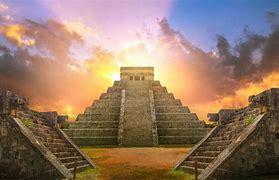 Understanding life for the Ancient Maya, and comparing this with that of the Ancient Greeks and AncientEgyptians.Asian -Early Islamic Civilisation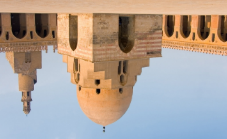 The establishment of Baghdad and the contributions Islamic scholars in the House of Wisdom made to science, maths, medicine andTechnology.European (a local study) - The Jurassic Coast.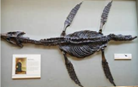 The significance of the Jurassic Coastline as a world heritage site and the role of Mary Anning.GEOGRAPHYSouth America – Where is Brazil?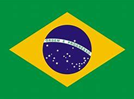 Locating lines of longitude and latitude; understanding Brazil’s physical features and climate, and its human settlements.Rainforests –Where are they and what makes them so vital?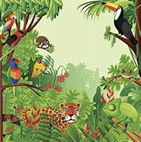 Understanding the key features of a rainforest ecosystem, the contributions they make to the world and threats they face (using Amazon Rainforest).The Angry Earth – Why and where do earthquakes occur?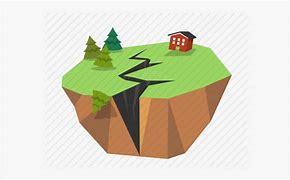 Understanding why earthquakes take place and what effects they had in Haiti and Japan.ARTDrawing - Mega materialsSculpture - Power printsPainting - Light and darkCraft and Design -Fabric of natureDTStructures - pavilionsMechanical systems - making a slingshot carElectrical Systems -TorchesFollowing a recipeEvaluating fasteningsCOMPUTINGComputing systems and networks: The InternetCreating media: Audio EditingProgramming A: Repetition in shapesData and information: Data loggingCreating media: Photo EditingProgramming B: Repetition in gamesMUSICInteresting Time SignaturesCombining Elements to Make MusicPanto pandemoniumPanto pandemoniumDeveloping Pulse and Groove Through ImprovisationMFL - FRENCHPhonetics Lesson 2Presenting MyselfHabitatsClassroomFamilyGoldilocksMy HomePEGames - InvasionFootballGames - InvasionQuick Sticks HockeyGymnasticNetballDance BeeAthleticsTennisOutdoor Ed